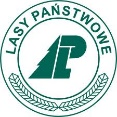 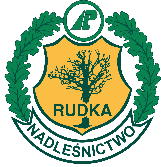 FORMULARZ ZGŁOSZENIOWYna zajęcia z edukacji leśnej w Nadleśnictwie Rudka17-123 Rudka, ul. Olendzka 31, tel. 85 730 58 07e-mail: rudka@bialystok.lasy.gov.plPlacówka oświatowa(nazwa szkoły, przedszkola)AdresImię i nazwisko osoby zgłaszającejKontakt do zgłaszającego(nr telefonu, e-mail)Data spotkaniaProponowane godziny spotkania (od – do)Proponowane godziny spotkania (od – do)Miejsce spotkania(np. siedziba Nadleśnictwa, ścieżka, szkółka leśna, ośrodek inne)Poziom kształcenia (klasa, wiek)Liczba uczestnikówLiczba opiekunówLiczba opiekunówOsoby niepełnosprawne(TAK/NIE)Czy zajęcia odbędą się  niezależnie od pogody?Czy zajęcia odbędą się  niezależnie od pogody?Tematyka zajęćOrganizacja ogniska po zajęciach? (TAK/NIE)UwagiDo obowiązków opiekunów należy:Zapewnienie odpowiedniej opieki nad uczestnikami spotkania.Aktywne uczestnictwo w zajęciach.Poinformowanie uczestników o wystąpieniu możliwych zagrożeń (np. ukąszenia, zadrapania, kleszcze, pyłki).Ustalenie, czy wśród uczestników nie występują przypadki schorzeń, które uniemożliwiają wzięcie udziału w zajęciach (np. alergie).Zaopatrzenie się w apteczkę pierwszej pomocy.Zadbanie o odpowiedni strój terenowy (nakrycie wierzchnie, obuwie).Podpis opiekuna grupy (jest równoznaczny z zapoznaniem się i akceptacją ww. obowiązków opiekunów grupy)                                                                                                         ……………………….……………………….......UWAGA: Wysłanie zgłoszenia nie jest równoznaczne z rezerwacją terminu zajęć. Preferowana liczba uczestników zajęć do 25 osób (w tym min. dwóch opiekunów).Do obowiązków opiekunów należy:Zapewnienie odpowiedniej opieki nad uczestnikami spotkania.Aktywne uczestnictwo w zajęciach.Poinformowanie uczestników o wystąpieniu możliwych zagrożeń (np. ukąszenia, zadrapania, kleszcze, pyłki).Ustalenie, czy wśród uczestników nie występują przypadki schorzeń, które uniemożliwiają wzięcie udziału w zajęciach (np. alergie).Zaopatrzenie się w apteczkę pierwszej pomocy.Zadbanie o odpowiedni strój terenowy (nakrycie wierzchnie, obuwie).Podpis opiekuna grupy (jest równoznaczny z zapoznaniem się i akceptacją ww. obowiązków opiekunów grupy)                                                                                                         ……………………….……………………….......UWAGA: Wysłanie zgłoszenia nie jest równoznaczne z rezerwacją terminu zajęć. Preferowana liczba uczestników zajęć do 25 osób (w tym min. dwóch opiekunów).Do obowiązków opiekunów należy:Zapewnienie odpowiedniej opieki nad uczestnikami spotkania.Aktywne uczestnictwo w zajęciach.Poinformowanie uczestników o wystąpieniu możliwych zagrożeń (np. ukąszenia, zadrapania, kleszcze, pyłki).Ustalenie, czy wśród uczestników nie występują przypadki schorzeń, które uniemożliwiają wzięcie udziału w zajęciach (np. alergie).Zaopatrzenie się w apteczkę pierwszej pomocy.Zadbanie o odpowiedni strój terenowy (nakrycie wierzchnie, obuwie).Podpis opiekuna grupy (jest równoznaczny z zapoznaniem się i akceptacją ww. obowiązków opiekunów grupy)                                                                                                         ……………………….……………………….......UWAGA: Wysłanie zgłoszenia nie jest równoznaczne z rezerwacją terminu zajęć. Preferowana liczba uczestników zajęć do 25 osób (w tym min. dwóch opiekunów).Do obowiązków opiekunów należy:Zapewnienie odpowiedniej opieki nad uczestnikami spotkania.Aktywne uczestnictwo w zajęciach.Poinformowanie uczestników o wystąpieniu możliwych zagrożeń (np. ukąszenia, zadrapania, kleszcze, pyłki).Ustalenie, czy wśród uczestników nie występują przypadki schorzeń, które uniemożliwiają wzięcie udziału w zajęciach (np. alergie).Zaopatrzenie się w apteczkę pierwszej pomocy.Zadbanie o odpowiedni strój terenowy (nakrycie wierzchnie, obuwie).Podpis opiekuna grupy (jest równoznaczny z zapoznaniem się i akceptacją ww. obowiązków opiekunów grupy)                                                                                                         ……………………….……………………….......UWAGA: Wysłanie zgłoszenia nie jest równoznaczne z rezerwacją terminu zajęć. Preferowana liczba uczestników zajęć do 25 osób (w tym min. dwóch opiekunów).Do obowiązków opiekunów należy:Zapewnienie odpowiedniej opieki nad uczestnikami spotkania.Aktywne uczestnictwo w zajęciach.Poinformowanie uczestników o wystąpieniu możliwych zagrożeń (np. ukąszenia, zadrapania, kleszcze, pyłki).Ustalenie, czy wśród uczestników nie występują przypadki schorzeń, które uniemożliwiają wzięcie udziału w zajęciach (np. alergie).Zaopatrzenie się w apteczkę pierwszej pomocy.Zadbanie o odpowiedni strój terenowy (nakrycie wierzchnie, obuwie).Podpis opiekuna grupy (jest równoznaczny z zapoznaniem się i akceptacją ww. obowiązków opiekunów grupy)                                                                                                         ……………………….……………………….......UWAGA: Wysłanie zgłoszenia nie jest równoznaczne z rezerwacją terminu zajęć. Preferowana liczba uczestników zajęć do 25 osób (w tym min. dwóch opiekunów).Wypełnia Nadleśnictwo:Wypełnia Nadleśnictwo:Wypełnia Nadleśnictwo:Wypełnia Nadleśnictwo:Wypełnia Nadleśnictwo:Uwagi do przeprowadzonych zajęćUwagi do przeprowadzonych zajęćUwagi do przeprowadzonych zajęćPodpis prowadzącegoPodpis prowadzącego